	Centre d'entraînement d'été Haute Performance 2017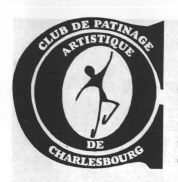                                                  Aréna  Réjean-Lemelin	CPA Charlesbourg inc.Formulaire d'inscription	Date limite d'inscription: 25 mai 2017	                ****Seules les demandes rigoureusement complétées seront considérées. Respectez les critères d'admission selon les tests réussisVOUS DEVEZ OBLIGATOIREMENT INDIQUER LES SEMAINES CHOISIESVOUS DEVEZ OBLIGATOIREMENT  INDIQUER LE FORFAIT CHOISI**Veuillez  prendre en note que des frais d’administration  de  10.00 $ sont inclus dans le montant des forfaits.                                     VOUS DEVEZ OBLIGATOIREMENT  INDIQUER  LES SESSIONS  CHOISIS  DANS L’HORAIRE   *Période  disponible  seulement    MARDI-MERCREDI-JEUDI   ** Prendre  note  qu’aucun  patineur  sénior n’aura 3 sessions de style libre consécutives  Les lundis, mardis, mercredis et jeudis. (PAUSE  OBLIGATOIRE)   * La catégorie « Senior » correspond à Pré-Novice  compétition ou Sr-argent Style libre réussi   Politique du Camp d'étéLes cours doivent être payés chaque semaine à l'entraîneurTout patineur de l'extérieur doit obtenir l'autorisation pour l'essai d'épreuvesLes règlements de Patinage Canada s'appliquentEn cas de litiges, la décision finale relève de la Direction du Centre d'entraînement5. 	L’AJOUT DE STYLE LIBRE PAR SEANCE SERA DE 10,00$         6.    POUR AJOUTER DES SÉANCES  VOUS DEVEZ D’ABORD  ÊTRE INSCRITS À UN FORFAITModalités de paiement:3 chèques à remettre avec le formulaire d'inscription	Premier chèque	60,00 $ en date de l'envoi de la demande (Incluant les frais d’administration)	Deuxième chèque	50% du solde à payer en date du 25 mai 2017Troisième chèque	Solde final postdaté en date du premier jour de votre participationResponsabilités:	Nous avons pris connaissance des exigences du Centre d'entraînement et nous les acceptons.Nous reconnaissons que le Centre d'entraînement n'est pas responsable des défectuosités mécaniques ou électriques, des accidents, pertes, vols ou bris d'objets ou autres. Nous renonçons à toute réclamation contre le Centre d'entraînement, Patinage Canada, les responsables de ces organismes et leurs officiels.	Identification du patineur		Nom:  	_________________________________	Prénom:   __________________________________	Adresse: 	_________________________________	Date de naissance:	________________________		_________________________________	# RAMQ:	________________________	Code postal: __________ Tél.: ________________	# Patinage Canada	______________________    Courriel     :_______________________________________________________ Le patineur est responsable de sa pension             OBLIGATOIRE	Inscrit au Camp d'été 2016 de Charlesbourg	Oui   	Non   	Club d'appartenance: Charlesbourg   	Autre:  _________________	No. de club:  ____________Tests réussis au 31 mars 2017Entraîneur choisiCours/sem.Autorisation du Club d'appartenanceHabiletés:Nous acceptons que________________________________________participe aux épreuves qui terminent la sessionSignature: ____________________________________	Officier du clubDate:Style-libre:Nous acceptons que________________________________________participe aux épreuves qui terminent la sessionSignature: ____________________________________	Officier du clubDate:Danses:Nous acceptons que________________________________________participe aux épreuves qui terminent la sessionSignature: ____________________________________	Officier du clubDate:Test compétition:N/AN/ANous acceptons que________________________________________participe aux épreuves qui terminent la sessionSignature: ____________________________________	Officier du clubDate:Veuillez aviser la Direction de l'école de tout test réussi après l'envoi de la demandeJoindre une copie de votre dernier test de style-libre réussi (2 parties complétées)Veuillez aviser la Direction de l'école de tout test réussi après l'envoi de la demandeJoindre une copie de votre dernier test de style-libre réussi (2 parties complétées)Veuillez aviser la Direction de l'école de tout test réussi après l'envoi de la demandeJoindre une copie de votre dernier test de style-libre réussi (2 parties complétées)Nous acceptons que________________________________________participe aux épreuves qui terminent la sessionSignature: ____________________________________	Officier du clubDate:26 juin3 juillet10 juillet17  juillet24 juillet     31 juillet   7  août cochezFORFAITS 5 JOURS / SEMAINEFORFAITS 5 JOURS / SEMAINEFORFAITS 5 JOURS / SEMAINEFORFAITS 5 JOURS / SEMAINEFORFAITS 5 JOURS / SEMAINEFORFAITS 5 JOURS / SEMAINEFORFAITS 5 JOURS / SEMAINEFORFAITS 5 JOURS / SEMAINEFORFAITS 5 JOURS / SEMAINEFORFAIT DÉSIRÉ7 semaines7 semaines6 semaines6 semaines4 semaines4 semaines2 semaines2 semaines cochezCoûtChoixCoûtChoixCoûtChoixCoûtChoix3 Style-libre+(stroking) SENIOR       685.00 $    615.00 $	    485.00 $    345.00 $	2 Style-libre+(stroking) inter-senior       590.00 $    520.00$    390.00 $    250.00$1 Style-libre+(stroking) inter-senior       405.00 $    345.00 $    235.00 $    115.00 $	2 Style-libre  (Junior)       310.00 $    275.00 $	    215.00 $    145.00 $1 Style-libre  (Junior)       250.00 $    200.00 $    150.00 $      85.00 $Danses  seulement  (1 à 6)  16h30       250.00$    200.00$    150.00 $      85.00 $PÉRIODE  DE  7H30  (3 jours)       200.00$    150.00$    100.00$      50.00 $**********HORAIRE désiré   cochez en respectant bien les critères exigésHORAIRE désiré   cochez en respectant bien les critères exigésHORAIRE désiré   cochez en respectant bien les critères exigésHORAIRE désiré   cochez en respectant bien les critères exigésHORAIRE désiré   cochez en respectant bien les critères exigésHORAIRE désiré   cochez en respectant bien les critères exigésHORAIRE désiré   cochez en respectant bien les critères exigésHORAIRE désiré   cochez en respectant bien les critères exigésHORAIRE désiré   cochez en respectant bien les critères exigésStyle libre/
danseshabiletés**Style-libreSenior avancés**Style-libreSenior avancés**Style-libreSenior avancés  **Style libre Senior    avancés**   Style-libreSenior avancéset  Inter  si places disponiblesStrokingavancéStroking IntermédiaireStyle libreIntermédiaireStyle libre  intermédiaire  et Junior selon calibreStyle libreJuniorStyle libre JuniorDanses 1 à 6*7h30 08h30 08h30 09h30 10h30 11h30 12h20  12h50       13h30  14h30  15h3016h30Espace réservé au CPA CharlesbourgEspace réservé au CPA CharlesbourgEspace réservé au CPA CharlesbourgEspace réservé au CPA CharlesbourgEspace réservé au CPA CharlesbourgDate de réceptionDate 1er chèque & MontantDate 2e  chèque & MontantDate 3e   chèque & MontantDossier #